PROGRAMME DES ABEILLESLANGUE ARABEACTES DE LANGAGEL’enfant est amené à :Saluer et répondre à des salutations السّلام عليكم / وعليكم السَّلام ورحمة الله وبركاتهمَرْحَباً / أهْلاًصَباحُ الخَيْرِ / صَباحُ النورِمَساءُ الخَيْرِ / مَساءُ النورِDire son nom ()Dire son âge ()Présenter sa famille :Dire le nom de son père, sa mère, son frère, sa sœur (اسم أبي ... / اسم أمي ... / اسم أخي ... / اسم أختي)Dire au revoirإِلى اللِّقاء / مَعَ السَّلامَةِRemercier / répondre à un remerciementشُكْراً / عَفْواًUtiliser les formules de politesseمِن فَضْلِكَ / مِنْ فَضْلِكِ / تَفَضَّل / تَفَضَليUtiliser les formules de l’AIDكُلُّ عامٍ وَأَنْت بِخَيْر / وَأَنْت بِأَلْفِ خَيْرPHONIE-GRAPHIEL’enfant sera capable de :Prononcer et transcrire les graphies étudiéesأ ـ ب ـ ت ـ ث ـ ج ـ ح ـ خ ـ د ـ ذ ـ ر ـ ز ـ س ـ ش ـ ص ـ ض ـ ط ـ ظ ـ ع ـ غ ـ ف ـ ق ـ ك ـ ل ـ م ـ ن ـ هـ ـ و ـ يDifférencier les voyelles courtes à l’oral et à l’écritـــَ   ـــُ   ـــِ / ا ـ و ـ يIdentifier des sons et des graphies étudiés dans un mot à l’oral et à l’écrit أَسَد ـ بنْت ـ تين ـ ثور ـ جَزَر ـ حِمار ـ خَروف ـ دُبّ ـ ذُباب ـ رُمّان - ـ شَجَرٌ ـ صورَةٌ ـ ضابِطٌ ـ طِفْلٌ ـ ظُفْرٌ ـ عُصْفورٌ ـ غَزالٌ ـ فيلٌ ـ قَلَمٌ ـ كَلْبٌ ـ لِسانCopier lisiblement des lettres et des syllabesCompléter un mot par la lettre qui manque...ـلال = هِلالٌ / ...ـيّـةٌ = حَيَّةٌLire des syllabes et des mots 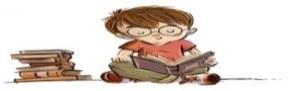 ACQUISITION LEXIQUALEL’enfant utilise le lexique abordé à l’oral et à l’écritحيوانات: أرنب، بطّة، ثعْلَب ... أدوات مدرسية: كِتاب، قَلم، مبراة ... ألوان: أزرق، أصفر، أحمر ... طَعام: تَمر، لَحْمَة، خُبز ... أعضاء الجسم: أنف، ذِراع ...خُضار: جَزَر، طَماطِم، ذُرَة، بَطاطِس، لَيْمون ...فَواكِه: تُفاحة، بُرْتُقال، إجاصَة، عِنَب، مَوْز ...أدَوات البيت: كُرْسي، خِزانة، تِلْفاز، فُرْن، ثَلاجَة ...الأعْداد من ١ إلى ١٠ أيام الأسبوع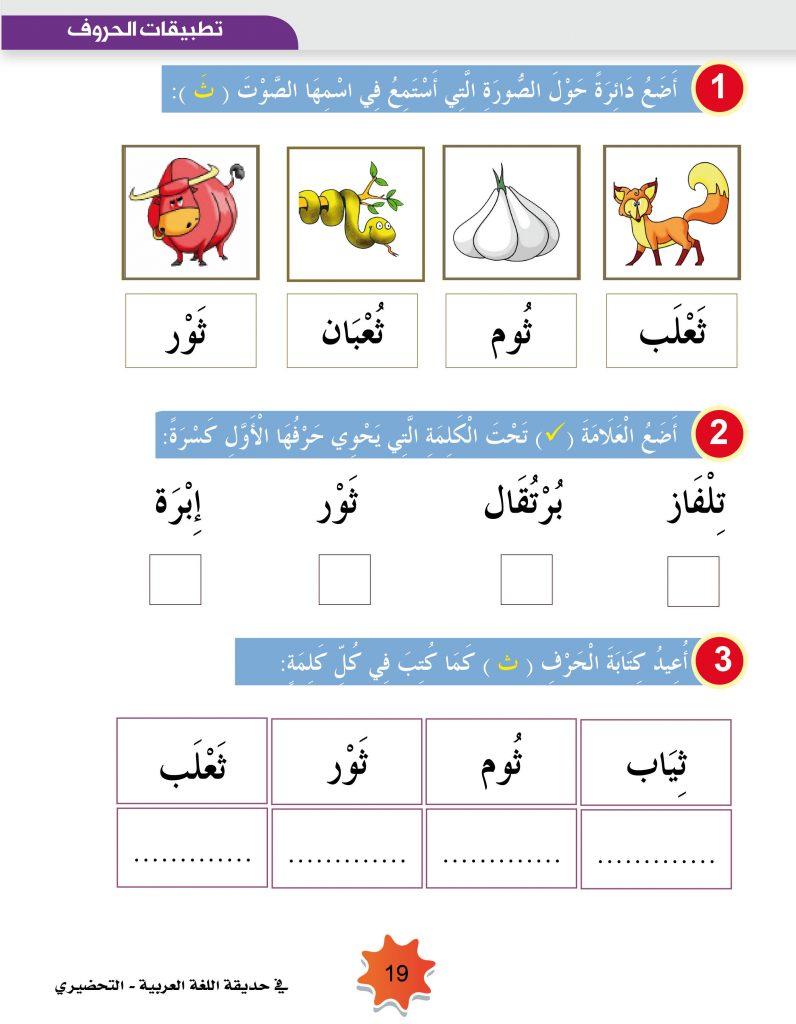 